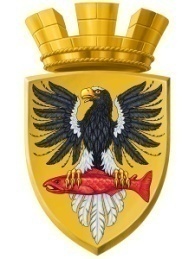 Р О С С И Й С К А Я  Ф Е Д Е Р А Ц И ЯКАМЧАТСКИЙ КРАЙП О С Т А Н О В Л Е Н И ЕАДМИНИСТРАЦИИ ЕЛИЗОВСКОГО ГОРОДСКОГО ПОСЕЛЕНИЯОт  03.12.2018 года                                                                                                                   №  2143 -п         г.ЕлизовоО размещении в федеральной информационной адресной системе сведений об адресах присвоенных объектам адресации – помещениям в многоквартирном доме № 5 по          ул. Строительная в г. ЕлизовоРуководствуясь ч.3 ст.5 и ч.3 ст.9 Федерального закона от 28.12.2013 №443-ФЗ «О федеральной информационной адресной системе и о внесении изменений в Федеральный закон «Об общих принципах организации местного самоуправления в Российской Федерации», ст. 14 Федерального закона от 06.10.2003 № 131-ФЗ «Об общих принципах организации местного самоуправления в РФ», Уставом Елизовского городского поселения, Приказом Минфина России от 05.11.2015 № 171н «Об утверждении Перечня элементов планировочной структуры, элементов улично-дорожной сети, элементов объектов адресации, типов зданий (сооружений), помещений, используемых в качестве реквизитов адреса, и Правил сокращенного наименования адресообразующих элементов», в целях актуализации информации в федеральной информационной адресной системе,ПОСТАНОВЛЯЮ:1. Разместить в федеральной информационной адресной системе сведения об адресах, присвоенных объектам адресации - помещениям в многоквартирном доме № 5 по ул. Строительная в г. Елизово, ранее не размещенные в государственном адресном реестре, согласно приложению к настоящему постановлению.2. Направить данное постановление в федеральную информационную адресную систему для внесения сведений установленных данным постановлением.Управлению делами администрации Елизовского городского поселения опубликовать (обнародовать) настоящее постановление в средствах массовой информации и разместить в информационно-телекоммуникационной сети «Интернет» на официальном сайте администрации Елизовского городского поселения.Контроль за исполнением настоящего постановления возложить на руководителя Управления архитектуры и градостроительства администрации Елизовского городского поселения.Глава администрации Елизовского городского поселения                                                        Д.Б. ЩипицынСОГЛАСОВАНИЕ:Заместитель руководителя -начальник юридического отделаУправления делами администрацииЕлизовского городского поселения  _______________________________ Н.А. КутеповаРуководитель Управления архитектурыи градостроительства администрацииЕлизовского городского поселения _______________________________ О.Ю. МорозЮрисконсульт Управления архитектурыи градостроительства администрацииЕлизовского городского поселения _______________________________ М.И. АнтюхинаИсполнитель – О.В. Шурыгина, тел.7-30-11, Управление архитектуры и градостроительства администрации Елизовского городского поселения.____________________________________________________________________________Рассылка: Управление архитектуры и градостроительства администрации ЕГП, Управление делами администрации ЕГППриложение к постановлению администрации Елизовского городского поселенияот              2018 №           -пПомещение,с кадастровым номером 41:05:0101001:6097,с кадастровым номером 41:05:0101001:6097,с кадастровым номером 41:05:0101001:6097,с кадастровым номером 41:05:0101001:6097,Россия,Камчатский край,Камчатский край,Елизовский муниципальный район,Елизовский муниципальный район,Елизовский муниципальный район,Елизовский муниципальный район,Елизовское городское поселение,Елизовское городское поселение,Елизовское городское поселение,Елизово г.,Строительная ул.,Строительная ул.,д. 5,кв.1.кв.1.кв.1.кв.1.кв.1.Помещение,с кадастровым номером 41:05:0101001:6107,с кадастровым номером 41:05:0101001:6107,с кадастровым номером 41:05:0101001:6107,с кадастровым номером 41:05:0101001:6107,Россия,Камчатский край,Камчатский край,Елизовский муниципальный район,Елизовский муниципальный район,Елизовский муниципальный район,Елизовский муниципальный район,Елизовское городское поселение,Елизовское городское поселение,Елизовское городское поселение,Елизово г.,Строительная ул.,Строительная ул.,д. 5,кв. 1в.кв. 1в.кв. 1в.кв. 1в.кв. 1в.Помещение,с кадастровым номером 41:05:0101001:6885,с кадастровым номером 41:05:0101001:6885,с кадастровым номером 41:05:0101001:6885,с кадастровым номером 41:05:0101001:6885,Россия,Камчатский край,Камчатский край,Елизовский муниципальный район,Елизовский муниципальный район,Елизовский муниципальный район,Елизовский муниципальный район,Елизовское городское поселение,Елизовское городское поселение,Елизовское городское поселение,Елизово г.,Строительная ул.,Строительная ул.,д. 5,кв. 1г.кв. 1г.кв. 1г.кв. 1г.кв. 1г.Помещение,с кадастровым номером 41:05:0101001:8976,с кадастровым номером 41:05:0101001:8976,с кадастровым номером 41:05:0101001:8976,с кадастровым номером 41:05:0101001:8976,Россия,Камчатский край,Камчатский край,Елизовский муниципальный район,Елизовский муниципальный район,Елизовский муниципальный район,Елизовский муниципальный район,Елизовское городское поселение,Елизовское городское поселение,Елизовское городское поселение,Елизово г.,Строительная ул.,Строительная ул.,д. 5,кв. 1д.кв. 1д.кв. 1д.кв. 1д.кв. 1д.Помещение,с кадастровым номером 41:05:0101001:6105,с кадастровым номером 41:05:0101001:6105,с кадастровым номером 41:05:0101001:6105,с кадастровым номером 41:05:0101001:6105,Россия,Камчатский край,Камчатский край,Елизовский муниципальный район,Елизовский муниципальный район,Елизовский муниципальный район,Елизовский муниципальный район,Елизовское городское поселение,Елизовское городское поселение,Елизовское городское поселение,Елизово г.,Строительная ул.,Строительная ул.,д. 5,кв. 1е.кв. 1е.кв. 1е.кв. 1е.кв. 1е.Помещение,с кадастровым номером 41:05:0101001:6106,с кадастровым номером 41:05:0101001:6106,с кадастровым номером 41:05:0101001:6106,с кадастровым номером 41:05:0101001:6106,Россия,Камчатский край,Камчатский край,Елизовский муниципальный район,Елизовский муниципальный район,Елизовский муниципальный район,Елизовский муниципальный район,Елизовское городское поселение,Елизовское городское поселение,Елизовское городское поселение,Елизово г.,Строительная ул.,Строительная ул.,д. 5,кв.1и.кв.1и.кв.1и.кв.1и.кв.1и.Помещение,с кадастровым номером 41:05:0101001:6098,с кадастровым номером 41:05:0101001:6098,с кадастровым номером 41:05:0101001:6098,с кадастровым номером 41:05:0101001:6098,Россия,Камчатский край,Камчатский край,Елизовский муниципальный район,Елизовский муниципальный район,Елизовский муниципальный район,Елизовский муниципальный район,Елизовское городское поселение,Елизовское городское поселение,Елизовское городское поселение,Елизово г.,Строительная ул.,Строительная ул.,д. 5,кв.2.кв.2.кв.2.кв.2.кв.2.Помещение,с кадастровым номером 41:01:0010101:6099,с кадастровым номером 41:01:0010101:6099,с кадастровым номером 41:01:0010101:6099,с кадастровым номером 41:01:0010101:6099,Россия,Камчатский край,Камчатский край,Елизовский муниципальный район,Елизовский муниципальный район,Елизовский муниципальный район,Елизовский муниципальный район,Елизовское городское поселение,Елизовское городское поселение,Елизовское городское поселение,Елизово г.,Строительная ул.,Строительная ул.,д. 5,кв.3.кв.3.кв.3.кв.3.кв.3.Помещение,с кадастровым номером 41:05:0101001:6100,с кадастровым номером 41:05:0101001:6100,с кадастровым номером 41:05:0101001:6100,с кадастровым номером 41:05:0101001:6100,Россия,Камчатский край,Камчатский край,Елизовский муниципальный район,Елизовский муниципальный район,Елизовский муниципальный район,Елизовский муниципальный район,Елизовское городское поселение,Елизовское городское поселение,Елизовское городское поселение,Елизово г.,Строительная ул.,Строительная ул.,д. 5,кв. 4.кв. 4.кв. 4.кв. 4.кв. 4.Помещение,с кадастровым номером 41:05:0101001:6101,с кадастровым номером 41:05:0101001:6101,с кадастровым номером 41:05:0101001:6101,с кадастровым номером 41:05:0101001:6101,Россия,Камчатский край,Камчатский край,Елизовский муниципальный район,Елизовский муниципальный район,Елизовский муниципальный район,Елизовский муниципальный район,Елизовское городское поселение,Елизовское городское поселение,Елизовское городское поселение,Елизово г.,Строительная ул.,Строительная ул.,д. 5,кв. 5.кв. 5.кв. 5.кв. 5.кв. 5.Помещение,с кадастровым номером 41:05:0101001:6102,с кадастровым номером 41:05:0101001:6102,с кадастровым номером 41:05:0101001:6102,с кадастровым номером 41:05:0101001:6102,Россия,Камчатский край,Камчатский край,Елизовский муниципальный район,Елизовский муниципальный район,Елизовский муниципальный район,Елизовский муниципальный район,Елизовское городское поселение,Елизовское городское поселение,Елизовское городское поселение,Елизово г.,Строительная ул.,Строительная ул.,д. 5,кв. 6.кв. 6.кв. 6.кв. 6.кв. 6.Помещение,с кадастровым номером 41:05:0101001:6103,с кадастровым номером 41:05:0101001:6103,с кадастровым номером 41:05:0101001:6103,с кадастровым номером 41:05:0101001:6103,Россия,Камчатский край,Камчатский край,Елизовский муниципальный район,Елизовский муниципальный район,Елизовский муниципальный район,Елизовский муниципальный район,Елизовское городское поселение,Елизовское городское поселение,Елизовское городское поселение,Елизово г.,Строительная ул.,Строительная ул.,д. 5,кв. 7.кв. 7.кв. 7.кв. 7.кв. 7.Помещение,с кадастровым номером 41:05:0101001:6108,с кадастровым номером 41:05:0101001:6108,с кадастровым номером 41:05:0101001:6108,с кадастровым номером 41:05:0101001:6108,Россия,Камчатский край,Камчатский край,Елизовский муниципальный район,Елизовский муниципальный район,Елизовский муниципальный район,Елизовский муниципальный район,Елизовское городское поселение,Елизовское городское поселение,Елизовское городское поселение,Елизово г.,Строительная ул.,Строительная ул.,д. 5,кв. 8.кв. 8.кв. 8.кв. 8.кв. 8.Помещение,с кадастровым номером 41:05:0101001:6109,с кадастровым номером 41:05:0101001:6109,с кадастровым номером 41:05:0101001:6109,с кадастровым номером 41:05:0101001:6109,Россия,Камчатский край,Камчатский край,Елизовский муниципальный район,Елизовский муниципальный район,Елизовский муниципальный район,Елизовский муниципальный район,Елизовское городское поселение,Елизовское городское поселение,Елизовское городское поселение,Елизово г.,Строительная ул.,Строительная ул.,д. 5,кв.9.кв.9.кв.9.кв.9.кв.9.Помещение,с кадастровым номером 41:05:0101001:6110,с кадастровым номером 41:05:0101001:6110,с кадастровым номером 41:05:0101001:6110,с кадастровым номером 41:05:0101001:6110,Россия,Камчатский край,Камчатский край,Елизовский муниципальный район,Елизовский муниципальный район,Елизовский муниципальный район,Елизовский муниципальный район,Елизовское городское поселение,Елизовское городское поселение,Елизовское городское поселение,Елизово г.,Строительная ул.,Строительная ул.,д. 5,кв.10.кв.10.кв.10.кв.10.кв.10.Помещение,с кадастровым номером 41:05:0101001:6111,с кадастровым номером 41:05:0101001:6111,с кадастровым номером 41:05:0101001:6111,с кадастровым номером 41:05:0101001:6111,Россия,Камчатский край,Камчатский край,Елизовский муниципальный район,Елизовский муниципальный район,Елизовский муниципальный район,Елизовский муниципальный район,Елизовское городское поселение,Елизовское городское поселение,Елизовское городское поселение,Елизово г.,Строительная ул.,Строительная ул.,д. 5,кв.11.кв.11.кв.11.кв.11.кв.11.Помещение,с кадастровым номером 41:05:0101001:6104,с кадастровым номером 41:05:0101001:6104,с кадастровым номером 41:05:0101001:6104,с кадастровым номером 41:05:0101001:6104,Россия,Камчатский край,Камчатский край,Елизовский муниципальный район,Елизовский муниципальный район,Елизовский муниципальный район,Елизовский муниципальный район,Елизовское городское поселение,Елизовское городское поселение,Елизовское городское поселение,Елизово г.,Строительная ул.,Строительная ул.,д. 5,кв.12.кв.12.кв.12.кв.12.кв.12.Помещение,с кадастровым номером 41:05:0101001:6112,с кадастровым номером 41:05:0101001:6112,с кадастровым номером 41:05:0101001:6112,с кадастровым номером 41:05:0101001:6112,Россия,Камчатский край,Камчатский край,Елизовский муниципальный район,Елизовский муниципальный район,Елизовский муниципальный район,Елизовский муниципальный район,Елизовское городское поселение,Елизовское городское поселение,Елизовское городское поселение,Елизово г.,Строительная ул.,Строительная ул.,д. 5,кв.13.кв.13.кв.13.кв.13.кв.13.Помещение,с кадастровым номером 41:05:0101001:6113,с кадастровым номером 41:05:0101001:6113,с кадастровым номером 41:05:0101001:6113,с кадастровым номером 41:05:0101001:6113,Россия,Камчатский край,Камчатский край,Елизовский муниципальный район,Елизовский муниципальный район,Елизовский муниципальный район,Елизовский муниципальный район,Елизовское городское поселение,Елизовское городское поселение,Елизовское городское поселение,Елизово г.,Строительная ул.,Строительная ул.,д. 5,кв.14.кв.14.кв.14.кв.14.кв.14.Помещение,с кадастровым номером 41:05:0101001:8982,с кадастровым номером 41:05:0101001:8982,с кадастровым номером 41:05:0101001:8982,с кадастровым номером 41:05:0101001:8982,Россия,Камчатский край,Камчатский край,Елизовский муниципальный район,Елизовский муниципальный район,Елизовский муниципальный район,Елизовский муниципальный район,Елизовское городское поселение,Елизовское городское поселение,Елизовское городское поселение,Елизово г.,Строительная ул.,Строительная ул.,д. 5,кв.14в.кв.14в.кв.14в.кв.14в.кв.14в.Помещение,с кадастровым номером 41:05:0101001:6114,с кадастровым номером 41:05:0101001:6114,с кадастровым номером 41:05:0101001:6114,с кадастровым номером 41:05:0101001:6114,Россия,Камчатский край,Камчатский край,Елизовский муниципальный район,Елизовский муниципальный район,Елизовский муниципальный район,Елизовский муниципальный район,Елизовское городское поселение,Елизовское городское поселение,Елизовское городское поселение,Елизово г.,Строительная ул.,Строительная ул.,д. 5,кв.15.кв.15.кв.15.кв.15.кв.15.Помещение,с кадастровым номером 41:05:0101001:6115,с кадастровым номером 41:05:0101001:6115,с кадастровым номером 41:05:0101001:6115,с кадастровым номером 41:05:0101001:6115,Россия,Камчатский край,Камчатский край,Елизовский муниципальный район,Елизовский муниципальный район,Елизовский муниципальный район,Елизовский муниципальный район,Елизовское городское поселение,Елизовское городское поселение,Елизовское городское поселение,Елизово г.,Строительная ул.,Строительная ул.,д. 5,кв.16.кв.16.кв.16.кв.16.кв.16.Помещение,с кадастровым номером 41:05:0101001:6116,с кадастровым номером 41:05:0101001:6116,с кадастровым номером 41:05:0101001:6116,с кадастровым номером 41:05:0101001:6116,Россия,Камчатский край,Камчатский край,Елизовский муниципальный район,Елизовский муниципальный район,Елизовский муниципальный район,Елизовский муниципальный район,Елизовское городское поселение,Елизовское городское поселение,Елизовское городское поселение,Елизово г.,Строительная ул.,Строительная ул.,д. 5,кв.17.кв.17.кв.17.кв.17.кв.17.Помещение,с кадастровым номером 41:05:0101001:6117,с кадастровым номером 41:05:0101001:6117,с кадастровым номером 41:05:0101001:6117,с кадастровым номером 41:05:0101001:6117,Россия,Камчатский край,Камчатский край,Елизовский муниципальный район,Елизовский муниципальный район,Елизовский муниципальный район,Елизовский муниципальный район,Елизовское городское поселение,Елизовское городское поселение,Елизовское городское поселение,Елизово г.,Строительная ул.,Строительная ул.,д. 5,кв.18.кв.18.кв.18.кв.18.кв.18.Помещение,с кадастровым номером 41:05:0101001:6118,с кадастровым номером 41:05:0101001:6118,с кадастровым номером 41:05:0101001:6118,с кадастровым номером 41:05:0101001:6118,Россия,Камчатский край,Камчатский край,Елизовский муниципальный район,Елизовский муниципальный район,Елизовский муниципальный район,Елизовский муниципальный район,Елизовское городское поселение,Елизовское городское поселение,Елизовское городское поселение,Елизово г.,Строительная ул.,Строительная ул.,д. 5,кв.19.кв.19.кв.19.кв.19.кв.19.Помещение,с кадастровым номером 41:05:0101001:7124,с кадастровым номером 41:05:0101001:7124,с кадастровым номером 41:05:0101001:7124,с кадастровым номером 41:05:0101001:7124,Россия,Камчатский край,Камчатский край,Елизовский муниципальный район,Елизовский муниципальный район,Елизовский муниципальный район,Елизовский муниципальный район,Елизовское городское поселение,Елизовское городское поселение,Елизовское городское поселение,Елизово г.,Строительная ул.,Строительная ул.,д. 5,кв.19в.кв.19в.кв.19в.кв.19в.кв.19в.Помещение,с кадастровым номером 41:05:0101001:6119,с кадастровым номером 41:05:0101001:6119,с кадастровым номером 41:05:0101001:6119,с кадастровым номером 41:05:0101001:6119,Россия,Камчатский край,Камчатский край,Елизовский муниципальный район,Елизовский муниципальный район,Елизовский муниципальный район,Елизовский муниципальный район,Елизовское городское поселение,Елизовское городское поселение,Елизовское городское поселение,Елизово г.,Строительная ул.,Строительная ул.,д. 5,кв.20.кв.20.кв.20.кв.20.кв.20.Помещение,с кадастровым номером 41:05:0101001:6120,с кадастровым номером 41:05:0101001:6120,с кадастровым номером 41:05:0101001:6120,с кадастровым номером 41:05:0101001:6120,Россия,Камчатский край,Камчатский край,Елизовский муниципальный район,Елизовский муниципальный район,Елизовский муниципальный район,Елизовский муниципальный район,Елизовское городское поселение,Елизовское городское поселение,Елизовское городское поселение,Елизово г.,Строительная ул.,Строительная ул.,д. 5,кв.21.кв.21.кв.21.кв.21.кв.21.Помещение,с кадастровым номером 41:05:0101001:6121,с кадастровым номером 41:05:0101001:6121,с кадастровым номером 41:05:0101001:6121,с кадастровым номером 41:05:0101001:6121,Россия,Камчатский край,Камчатский край,Елизовский муниципальный район,Елизовский муниципальный район,Елизовский муниципальный район,Елизовский муниципальный район,Елизовское городское поселение,Елизовское городское поселение,Елизовское городское поселение,Елизово г.,Строительная ул.,Строительная ул.,д. 5,кв.22.кв.22.кв.22.кв.22.кв.22.Помещение,с кадастровым номером 41:05:0101001:6122,с кадастровым номером 41:05:0101001:6122,с кадастровым номером 41:05:0101001:6122,с кадастровым номером 41:05:0101001:6122,Россия,Камчатский край,Камчатский край,Елизовский муниципальный район,Елизовский муниципальный район,Елизовский муниципальный район,Елизовский муниципальный район,Елизовское городское поселение,Елизовское городское поселение,Елизовское городское поселение,Елизово г.,Строительная ул.,Строительная ул.,д. 5,кв.23.кв.23.кв.23.кв.23.кв.23.Помещение,с кадастровым номером 41:05:0101001:6123,с кадастровым номером 41:05:0101001:6123,с кадастровым номером 41:05:0101001:6123,с кадастровым номером 41:05:0101001:6123,Россия,Камчатский край,Камчатский край,Елизовский муниципальный район,Елизовский муниципальный район,Елизовский муниципальный район,Елизовский муниципальный район,Елизовское городское поселение,Елизовское городское поселение,Елизовское городское поселение,Елизово г.,Строительная ул.,Строительная ул.,д. 5,кв.24.кв.24.кв.24.кв.24.кв.24.Помещение,с кадастровым номером 41:05:0101001:6124,с кадастровым номером 41:05:0101001:6124,с кадастровым номером 41:05:0101001:6124,с кадастровым номером 41:05:0101001:6124,Россия,Камчатский край,Камчатский край,Елизовский муниципальный район,Елизовский муниципальный район,Елизовский муниципальный район,Елизовский муниципальный район,Елизовское городское поселение,Елизовское городское поселение,Елизовское городское поселение,Елизово г.,Строительная ул.,Строительная ул.,д. 5,кв.25.кв.25.кв.25.кв.25.кв.25.Помещение,с кадастровым номером 41:05:0101001:6125,с кадастровым номером 41:05:0101001:6125,с кадастровым номером 41:05:0101001:6125,с кадастровым номером 41:05:0101001:6125,Россия,Камчатский край,Камчатский край,Елизовский муниципальный район,Елизовский муниципальный район,Елизовский муниципальный район,Елизовский муниципальный район,Елизовское городское поселение,Елизовское городское поселение,Елизовское городское поселение,Елизово г.,Строительная ул.,Строительная ул.,д. 5,кв.26.кв.26.кв.26.кв.26.кв.26.Помещение,с кадастровым номером 41:05:0101001:6126,с кадастровым номером 41:05:0101001:6126,с кадастровым номером 41:05:0101001:6126,с кадастровым номером 41:05:0101001:6126,Россия,Камчатский край,Камчатский край,Елизовский муниципальный район,Елизовский муниципальный район,Елизовский муниципальный район,Елизовский муниципальный район,Елизовское городское поселение,Елизовское городское поселение,Елизовское городское поселение,Елизово г.,Строительная ул.,Строительная ул.,д. 5,кв.27.кв.27.кв.27.кв.27.кв.27.Помещение,с кадастровым номером 41:05:0101001:6127,с кадастровым номером 41:05:0101001:6127,с кадастровым номером 41:05:0101001:6127,с кадастровым номером 41:05:0101001:6127,Россия,Камчатский край,Камчатский край,Елизовский муниципальный район,Елизовский муниципальный район,Елизовский муниципальный район,Елизовский муниципальный район,Елизовское городское поселение,Елизовское городское поселение,Елизовское городское поселение,Елизово г.,Строительная ул.,Строительная ул.,д. 5,кв.28.кв.28.кв.28.кв.28.кв.28.Помещение,с кадастровым номером 41:05:0101001:6128,с кадастровым номером 41:05:0101001:6128,с кадастровым номером 41:05:0101001:6128,с кадастровым номером 41:05:0101001:6128,Россия,Камчатский край,Камчатский край,Елизовский муниципальный район,Елизовский муниципальный район,Елизовский муниципальный район,Елизовский муниципальный район,Елизовское городское поселение,Елизовское городское поселение,Елизовское городское поселение,Елизово г.,Строительная ул.,Строительная ул.,д. 5,кв.29.кв.29.кв.29.кв.29.кв.29.Помещение,с кадастровым номером 41:05:0101001:6129,с кадастровым номером 41:05:0101001:6129,с кадастровым номером 41:05:0101001:6129,с кадастровым номером 41:05:0101001:6129,Россия,Камчатский край,Камчатский край,Елизовский муниципальный район,Елизовский муниципальный район,Елизовский муниципальный район,Елизовский муниципальный район,Елизовское городское поселение,Елизовское городское поселение,Елизовское городское поселение,Елизово г.,Строительная ул.,Строительная ул.,д. 5,кв.30.кв.30.кв.30.кв.30.кв.30.Помещение,с кадастровым номером 41:05:0101001:6130,с кадастровым номером 41:05:0101001:6130,с кадастровым номером 41:05:0101001:6130,с кадастровым номером 41:05:0101001:6130,Россия,Камчатский край,Камчатский край,Елизовский муниципальный район,Елизовский муниципальный район,Елизовский муниципальный район,Елизовский муниципальный район,Елизовское городское поселение,Елизовское городское поселение,Елизовское городское поселение,Елизово г.,Строительная ул.,Строительная ул.,д. 5,кв.31.кв.31.кв.31.кв.31.кв.31.Помещение,с кадастровым номером 41:05:0101001:6131,с кадастровым номером 41:05:0101001:6131,с кадастровым номером 41:05:0101001:6131,с кадастровым номером 41:05:0101001:6131,Россия,Камчатский край,Камчатский край,Елизовский муниципальный район,Елизовский муниципальный район,Елизовский муниципальный район,Елизовский муниципальный район,Елизовское городское поселение,Елизовское городское поселение,Елизовское городское поселение,Елизово г.,Строительная ул.,Строительная ул.,д. 5,кв.31в.кв.31в.кв.31в.кв.31в.кв.31в.Помещение,с кадастровым номером 41:05:0101001:6132,с кадастровым номером 41:05:0101001:6132,с кадастровым номером 41:05:0101001:6132,с кадастровым номером 41:05:0101001:6132,Россия,Камчатский край,Камчатский край,Елизовский муниципальный район,Елизовский муниципальный район,Елизовский муниципальный район,Елизовский муниципальный район,Елизовское городское поселение,Елизовское городское поселение,Елизовское городское поселение,Елизово г.,Строительная ул.,Строительная ул.,д. 5,кв.32.кв.32.кв.32.кв.32.кв.32.Помещение,с кадастровым номером 41:05:0101001:6133,с кадастровым номером 41:05:0101001:6133,с кадастровым номером 41:05:0101001:6133,с кадастровым номером 41:05:0101001:6133,Россия,Камчатский край,Камчатский край,Елизовский муниципальный район,Елизовский муниципальный район,Елизовский муниципальный район,Елизовский муниципальный район,Елизовское городское поселение,Елизовское городское поселение,Елизовское городское поселение,Елизово г.,Строительная ул.,Строительная ул.,д. 5,кв.33.кв.33.кв.33.кв.33.кв.33.Помещение,с кадастровым номером 41:05:0101001:6134,с кадастровым номером 41:05:0101001:6134,с кадастровым номером 41:05:0101001:6134,с кадастровым номером 41:05:0101001:6134,Россия,Камчатский край,Камчатский край,Елизовский муниципальный район,Елизовский муниципальный район,Елизовский муниципальный район,Елизовский муниципальный район,Елизовское городское поселение,Елизовское городское поселение,Елизовское городское поселение,Елизово г.,Строительная ул.,Строительная ул.,д. 5,кв.34.кв.34.кв.34.кв.34.кв.34.Помещение,с кадастровым номером 41:05:0101001:6135,с кадастровым номером 41:05:0101001:6135,с кадастровым номером 41:05:0101001:6135,с кадастровым номером 41:05:0101001:6135,Россия,Камчатский край,Камчатский край,Елизовский муниципальный район,Елизовский муниципальный район,Елизовский муниципальный район,Елизовский муниципальный район,Елизовское городское поселение,Елизовское городское поселение,Елизовское городское поселение,Елизово г.,Строительная ул.,Строительная ул.,д. 5,кв.35.кв.35.кв.35.кв.35.кв.35.Помещение,с кадастровым номером 41:05:0101001:6136,с кадастровым номером 41:05:0101001:6136,с кадастровым номером 41:05:0101001:6136,с кадастровым номером 41:05:0101001:6136,Россия,Камчатский край,Камчатский край,Елизовский муниципальный район,Елизовский муниципальный район,Елизовский муниципальный район,Елизовский муниципальный район,Елизовское городское поселение,Елизовское городское поселение,Елизовское городское поселение,Елизово г.,Строительная ул.,Строительная ул.,д. 5,кв.36.кв.36.кв.36.кв.36.кв.36.Помещение,с кадастровым номером 41:05:0101001:6137,с кадастровым номером 41:05:0101001:6137,с кадастровым номером 41:05:0101001:6137,с кадастровым номером 41:05:0101001:6137,Россия,Камчатский край,Камчатский край,Елизовский муниципальный район,Елизовский муниципальный район,Елизовский муниципальный район,Елизовский муниципальный район,Елизовское городское поселение,Елизовское городское поселение,Елизовское городское поселение,Елизово г.,Строительная ул.,Строительная ул.,д. 5,кв.37.кв.37.кв.37.кв.37.кв.37.Помещение,с кадастровым номером 41:05:0101001:6138,с кадастровым номером 41:05:0101001:6138,с кадастровым номером 41:05:0101001:6138,с кадастровым номером 41:05:0101001:6138,Россия,Камчатский край,Камчатский край,Елизовский муниципальный район,Елизовский муниципальный район,Елизовский муниципальный район,Елизовский муниципальный район,Елизовское городское поселение,Елизовское городское поселение,Елизовское городское поселение,Елизово г.,Строительная ул.,Строительная ул.,д. 5,кв.38.кв.38.кв.38.кв.38.кв.38.Помещение,с кадастровым номером 41:05:0101001:6144,с кадастровым номером 41:05:0101001:6144,с кадастровым номером 41:05:0101001:6144,с кадастровым номером 41:05:0101001:6144,Россия,Камчатский край,Камчатский край,Елизовский муниципальный район,Елизовский муниципальный район,Елизовский муниципальный район,Елизовский муниципальный район,Елизовское городское поселение,Елизовское городское поселение,Елизовское городское поселение,Елизово г.,Строительная ул.,Строительная ул.,д. 5,кв.38в.кв.38в.кв.38в.кв.38в.кв.38в.Помещение,с кадастровым номером 41:05:0101001:6139,с кадастровым номером 41:05:0101001:6139,с кадастровым номером 41:05:0101001:6139,с кадастровым номером 41:05:0101001:6139,Россия,Камчатский край,Камчатский край,Елизовский муниципальный район,Елизовский муниципальный район,Елизовский муниципальный район,Елизовский муниципальный район,Елизовское городское поселение,Елизовское городское поселение,Елизовское городское поселение,Елизово г.,Строительная ул.,Строительная ул.,д. 5,кв.39.кв.39.кв.39.кв.39.кв.39.Помещение,с кадастровым номером 41:05:0101001:6140,с кадастровым номером 41:05:0101001:6140,с кадастровым номером 41:05:0101001:6140,с кадастровым номером 41:05:0101001:6140,Россия,Камчатский край,Камчатский край,Елизовский муниципальный район,Елизовский муниципальный район,Елизовский муниципальный район,Елизовский муниципальный район,Елизовское городское поселение,Елизовское городское поселение,Елизовское городское поселение,Елизово г.,Строительная ул.,Строительная ул.,д. 5,кв.40.кв.40.кв.40.кв.40.кв.40.Помещение,с кадастровым номером 41:05:0101001:6141,с кадастровым номером 41:05:0101001:6141,с кадастровым номером 41:05:0101001:6141,с кадастровым номером 41:05:0101001:6141,Россия,Камчатский край,Камчатский край,Елизовский муниципальный район,Елизовский муниципальный район,Елизовский муниципальный район,Елизовский муниципальный район,Елизовское городское поселение,Елизовское городское поселение,Елизовское городское поселение,Елизово г.,Строительная ул.,Строительная ул.,д. 5,кв.41.кв.41.кв.41.кв.41.кв.41.Помещение,с кадастровым номером 41:05:0101001:6142,с кадастровым номером 41:05:0101001:6142,с кадастровым номером 41:05:0101001:6142,с кадастровым номером 41:05:0101001:6142,Россия,Камчатский край,Камчатский край,Елизовский муниципальный район,Елизовский муниципальный район,Елизовский муниципальный район,Елизовский муниципальный район,Елизовское городское поселение,Елизовское городское поселение,Елизовское городское поселение,Елизово г.,Строительная ул.,Строительная ул.,д. 5,кв.42.кв.42.кв.42.кв.42.кв.42.Помещение,с кадастровым номером 41:05:0101001:6143,с кадастровым номером 41:05:0101001:6143,с кадастровым номером 41:05:0101001:6143,с кадастровым номером 41:05:0101001:6143,Россия,Камчатский край,Камчатский край,Елизовский муниципальный район,Елизовский муниципальный район,Елизовский муниципальный район,Елизовский муниципальный район,Елизовское городское поселение,Елизовское городское поселение,Елизовское городское поселение,Елизово г.,Строительная ул.,Строительная ул.,д. 5,кв.43.кв.43.кв.43.кв.43.кв.43.Помещение,с кадастровым номером 41:05:0101001:8469,с кадастровым номером 41:05:0101001:8469,с кадастровым номером 41:05:0101001:8469,с кадастровым номером 41:05:0101001:8469,Россия,Камчатский край,Камчатский край,Елизовский муниципальный район,Елизовский муниципальный район,Елизовский муниципальный район,Елизовский муниципальный район,Елизовское городское поселение,Елизовское городское поселение,Елизовское городское поселение,Елизово г.,Строительная ул.,Строительная ул.,д. 5,кв.43в.кв.43в.кв.43в.кв.43в.кв.43в.